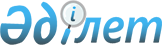 "KEGOC" электр желілерін басқару жөніндегі қазақстандық компания" ашық акционерлік қоғамының жекелеген мәселелері
					
			Күшін жойған
			
			
		
					Қазақстан Республикасы Үкіметінің Қаулысы 1999 жылғы 29 қазан N 1628. Күші жойылды - ҚР Үкіметінің 2001.02.28. N 290 қаулысымен. ~P010290

      Қазақстан Республикасының Үкіметі қаулы етеді: 

      1. Қазақстан Республикасының Энергетика, индустрия және сауда министрлігі заңдарда белгіленген тәртіппен: 

      1) О.Ә.Жандосовты "KEGOC" электр желілерін басқару жөніндегі қазақстандық компания" акционерлік қоғамының президенті етіп тағайындасын; 

      2) "KEGOC" электр желілерін басқару жөніндегі қазақстандық компания" акционерлік қоғамының Директорлар кеңесін жаңа құрамда бекітсін. 

      Дүкенбаев Кенжемұрат Дүкенбайұлы - Қазақстан Республикасының Энергетика, индустрия және сауда вице-министрi, төрағасы; 

      Комаров Геннадий Григорьевич - Қазақстан Республикасы Қаржы министрлігінің Мемлекеттік мүлiк және жекешелендiру комитетi төрағасының орынбасары; 

      Нұрпейісов Қайрат Айтмұхатбетұлы - Қазақстан Республикасының Мемлекеттік кіріс вице-министрі; 

      Жанәбілов Мият Саттарұлы - Қазақстан Республикасы Премьер-Министрінің Кеңсесі Өндірістік бөлімінің меңгерушісі; 

      Жандосов Ораз Әлиұлы - "KEGOC" электр желілерін басқару жөніндегі қазақстандық компания" ашық акционерлік қоғамының президенті. 

      ЕСКЕРТУ. Құрам жаңа редакцияда - ҚР Үкіметінің 1999.12.30. N 2026 қаулысымен. P992026_

      ЕСКЕРТУ. Құрам жаңа редакцияда - ҚР Үкіметінің 2000.07.18. N 1083 қаулысымен. P001083_

      ЕСКЕРТУ. Құрам өзгерді - ҚР Үкіметінің 2000.11.28. N 1766 қаулысымен. P001766_

      2. "KEGOC" электр желілерін басқару жөніндегі қазақстандық компания" ашық акционерлік қоғамының жекелеген мәселелері туралы" Қазақстан Республикасы Үкіметінің 1999 жылғы 10 наурыздағы N 217  P990217_ қаулысының күші жойылды деп танылсын.

      3. Осы қаулының орындалуын бақылау Қазақстан Республикасы Премьер-Министрінің Кеңсесіне жүктелсін.

      4. Осы қаулы қол қойылған күнінен бастап күшіне енеді.      Қазақстан Республикасының

      Премьер-Министрі      Оқығандар:

      Қобдалиева Н.М.

      Орынбекова Д.К.
					© 2012. Қазақстан Республикасы Әділет министрлігінің «Қазақстан Республикасының Заңнама және құқықтық ақпарат институты» ШЖҚ РМК
				